06.05 - Doświadczenia i eksperymentyKolorowa tęcza z kapustyDo wykonania eksperymentów potrzebne są:barwnikikapusta pekińskapojemniki woda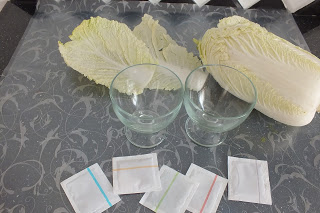 Krok 1. Do naczyń wsypujemy kolorowe barwniki i zalewamy wodą. Czekamy aż barwniki rozpuszczą się w wodzie.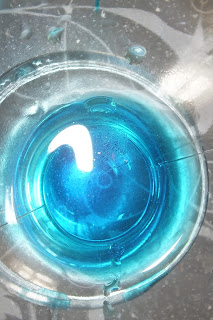 Krok 2. Następnie do każdego pojemnika z rozpuszczonym barwnikiem wkładamy po jednym liściu kapusty. Kapustę wystarczy zanurzyć na kilka godzin by uzyskać kolorowe liście.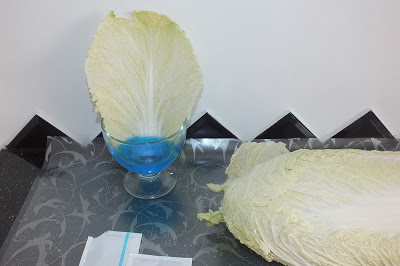 Efekt końcowy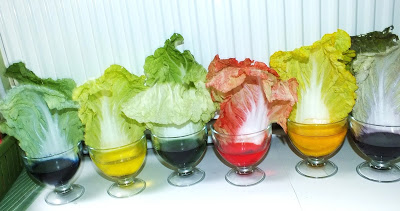 Lodowe mobilePotrzebne materiały:kwiaty lub inne naturalne okazypojemnikisznurek lub wstążkawodaKrok 1. Wszystkie pojemniki wypełniamy wodą.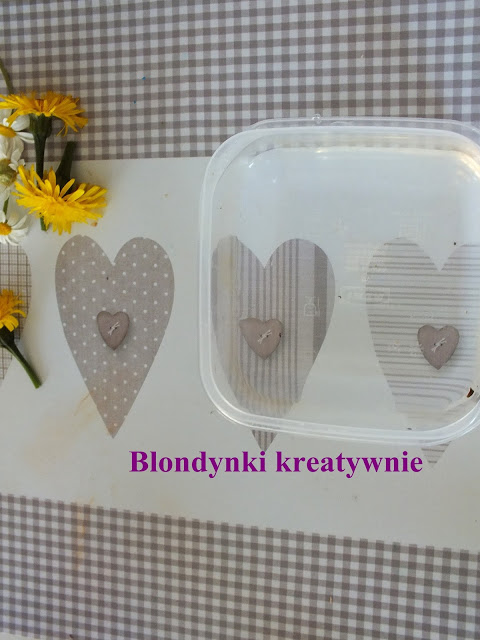 Krok 2. Następnie do każdego pojemnika wkładamy płatki kwiatów lub też cale kwiatki, liście. W pojemniku zanurzamy również część sznurka/wstążki, tak aby jego druga część wystawała z pojemnika. 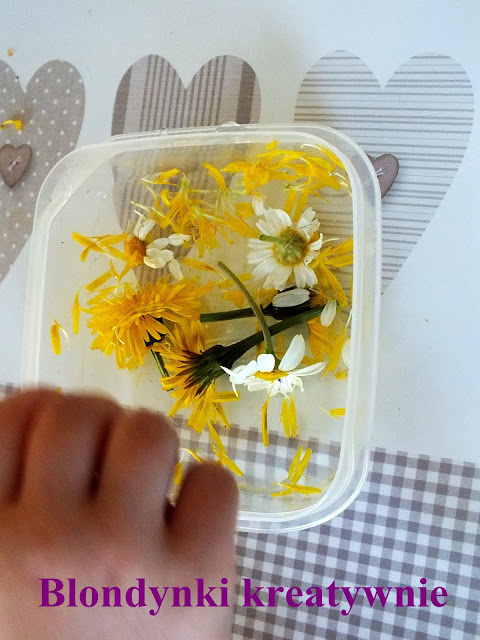 Kok 3. Kiedy wszystkie pojemniki mamy już wypełnione kwiatami wstawiamy do zamrażarki na 2/3 godziny, jeśli woda w pojemnikach nie zamarznie przez ten czas należy pozostawić je w zamrażarce na całą noc.Efekt końcowy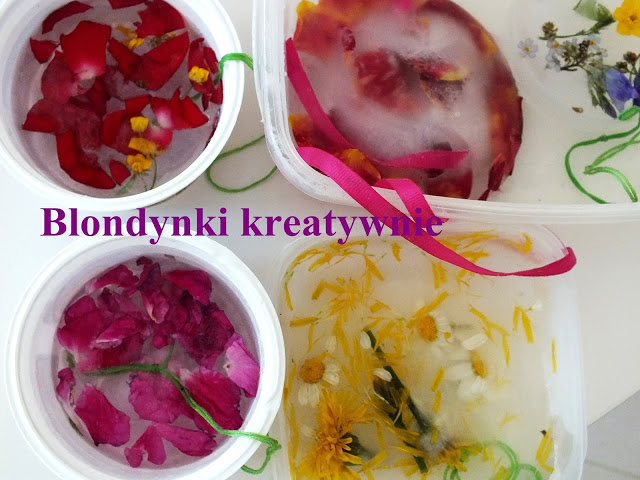 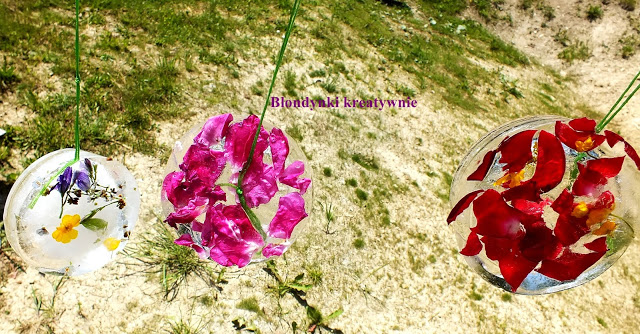 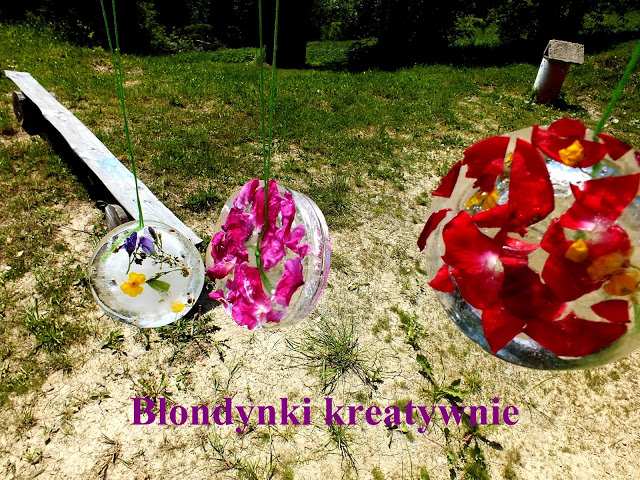 